Aanmeldformulier Vriend(in) van de Stadstuin 2024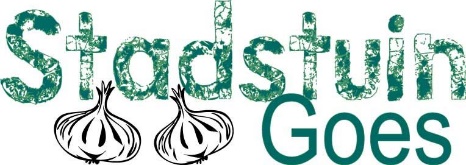 Wat leuk dat u Vriend(in) van de Stadstuin wilt worden.
U kunt 1 x per week een keuze maken uit de beschikbare groente en fruit. Vers, biologisch en lokaal geteeld. Dit kan naar alle redelijkheid en is afhankelijk van de opbrengst van de oogst uit de Stadstuin.U betaalt dan €55,- per tuinseizoen (prijs voor 2024)U kunt 1x per week een bosje bloemen plukken uit de Pluktuin (alleen in het zomerseizoen). Dit kan ook naar alle redelijkheid en is ook afhankelijk van de opbrengst uit de Pluktuin. U betaalt  €25,- per tuinseizoen (prijs voor 2024).U kunt ook kiezen voor een combinatie met 1x per week groente en fruit en 1x per week een bosje bloemen, dan betaalt u €65,- per tuinseizoen (prijs voor 2024).U kunt 1x per week op dinsdag- of donderdagmiddag tussen 13.30 en 15.30 uur groente, fruit en/of een bosje plukbloemen halen. Het tuinseizoen loopt van eind april t/m eind oktober. Afhankelijk van de weersomstandigheden die van invloed kunnen zijn op de oogst. Meldt u zich dan in de Stadstuin. Er wordt dan uitleg gegeven over wat en hoeveel u kunt meenemen en de manier van oogsten. Ook is het mogelijk om een bedrag te doneren zonder wederzijdse verplichting.Hieronder kunt u uw gegevens invullen en uw keuze kenbaar maken (kruis het juiste vak aan).Naam			:Adres			:PC/Woonplaats	:E-mailadres		:Telnr.:			:□			€55,- per tuinseizoen voor 1x per week groente, fruit□			€25,- per tuinseizoen voor 1x per week 1 bosje plukbloemen□		€65,- per tuinseizoen voor 1x per week groente, fruit en bosje plukbloemen	□			donatie € …,..U dient het bedrag, afhankelijk van waar u voor kiest over te maken op rekeningnummer van SMWO NL56 INGB 0658 0663 15 o.v.v. Vriend(in) van de Stadstuin.Met uw opbrengst worden er nieuwe zaden en plantenbollen voor de Stadstuin gekocht.Wij danken u hartelijk.Datum	: ________________			Handtekening	________________